GMINA TUROŚL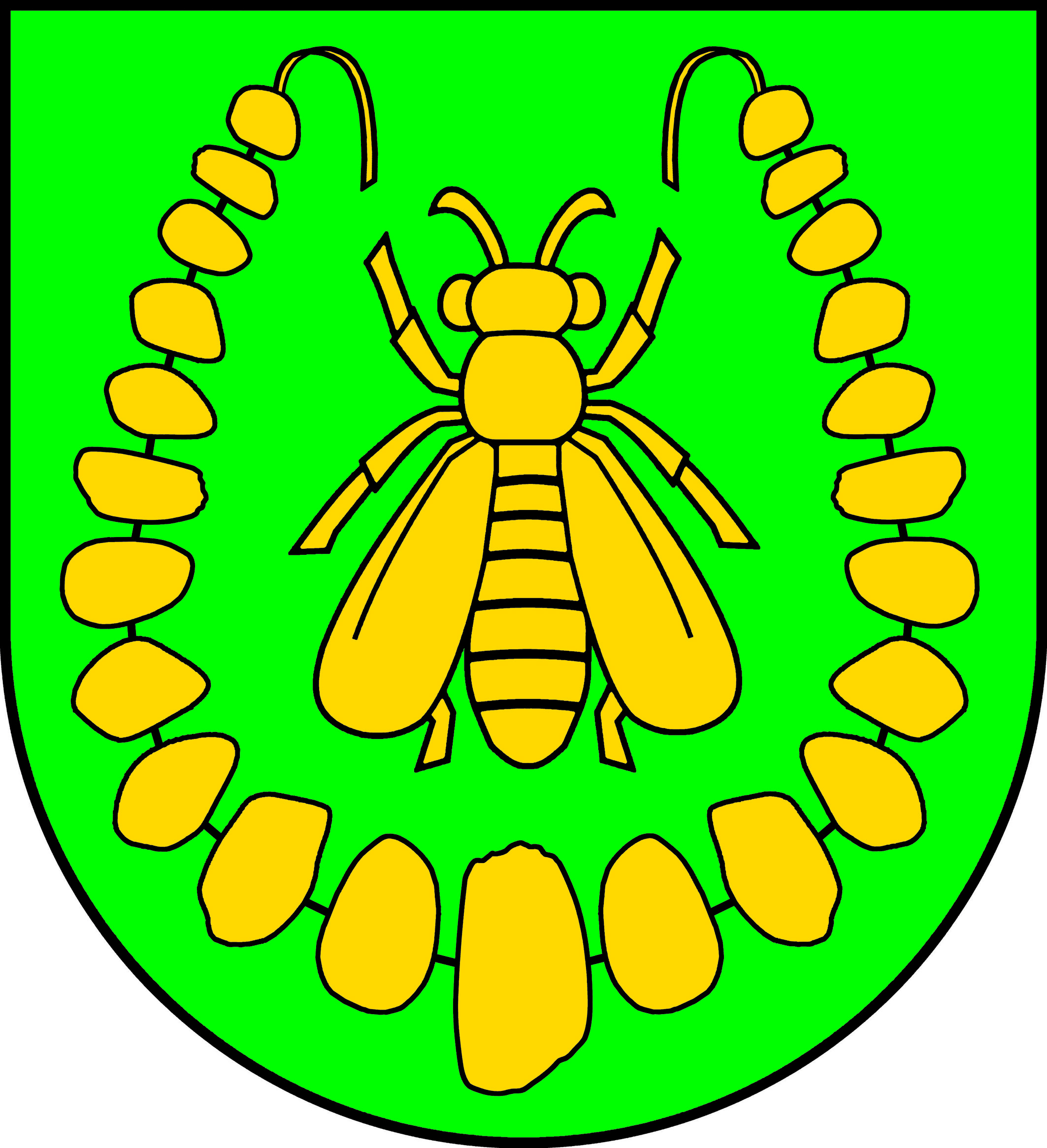 Analiza stanu gospodarki odpadami komunalnymi na terenie Gminy Turośl za 2016 r.Turośl, kwiecień 2017Wstęp.Zgodnie z art. 9tb ustawy z dnia 13 września 1996r. o utrzymaniu czystości i porządku w gminach (Dz. U. 2016 r. poz. 250, poz. 1020, poz. 1250, poz. 1920), jednym z obowiązków Gminy jest dokonanie corocznej analizy stanu gospodarki odpadami komunalnymi, w celu weryfikacji możliwości technicznych i organizacyjnych gminy w zakresie gospodarowania odpadami komunalnymi. Analizę stanu gospodarki odpadami komunalnymi wójt sporządza się w terminie do dnia 30 kwietnia za poprzedni rok kalendarzowy, która podlega publicznemu udostępnieniu. Analiza stanu gospodarki odpadami komunalnymi ma zweryfikować możliwości techniczne i organizacyjne gminy w zakresie zdolności przetwarzania odpadów komunalnych, potrzeb inwestycyjnych czy kosztów systemu gospodarki odpadami. Ma również dostarczyć  informacji o liczbie mieszkańców, liczbie właścicieli nieruchomości, którzy nie wykonują obowiązków określonych w ustawie, a także ilości odpadów komunalnych wytwarzanych na terenie gminy. Zagadnienia ogólne.Od 01.01.2016 r. do 31.12.2016 r. zgodnie z ustawą o utrzymaniu czystości i porządku w gminach, odbiór odpadów komunalnych i ich zagospodarowanie od właścicieli nieruchomości zamieszkałych realizowane było przez Przedsiębiorstwo Usług Komunalnych w Kolnie Sp. z o.o., ul. Kolejowa 4a, 18-500 Kolno. Firma to została wybrana w trybie przetargu nieograniczonego. Umowa została zawarta na dwa lata tj. od 01.01.2015 r. do 31.12.2016 r. Podwykonawcą w/w usługi zgodnie z zawartą umową była firma MPO Sp. z o.o., ul. 42 Pułku Piechoty 48, 15-950 Białystok.  Firma MPO obsługuje również nieruchomości niezamieszkałe na terenie gminy Turośl, które te nie zostały objęte systemem gospodarowania odpadami.   Na terenie Gminy Turośl zorganizowano Punkt Selektywnej Zbiórki Odpadów Komunalnych (PSZOK) zlokalizowany przy budynku Oczyszczalni Ścieków w Turośli.  Do punktu mieszkańcy mogli dostarczać odpady: selektywnie zebrane (papier i tektura, szkło, tworzywa sztuczne, opakowania wielomateriałowe, folia, metal), meble i inne odpady wielkogabarytowe, zużyty sprzęt elektryczny i elektroniczny, przeterminowane leki i chemikalia, zużyte baterie i akumulatory, odpady budowlano-remontowe i rozbiórkowe, zużyte opony.Pojemniki na zużyte baterie znajdują się również w sklepach, które prowadzą ich sprzedaż oraz placówkach oświatowych (szkołach podstawowych i gimnazjum). Przeterminowane leki mieszkańcy mogą wrzucać do specjalistycznego pojemnika umieszczonego w Aptece w Turośli.W 2016 r. zostały zorganizowane dwie mobilne zbiórki odpadów wielkogabarytowych w miesiącach: kwiecień i wrzesień.Na terenie Gminy Turośl ustawione są kontenery na tekstylia w miejscowości Turośl.Systemem gospodarki odpadami gmina objęła tylko nieruchomości zamieszkałe. Właściciele nieruchomości, na której nie zamieszkują mieszkańcy, a powstają odpady komunalne są zobowiązania zawrzeć stosowną umowę na odbierania odpadów z firmą, która jest wpisana do rejestru działalności regulowanej prowadzonego przez Wójta Gminy.  Ocena możliwości technicznych i organizacyjnych Gminy w zakresie gospodarowania odpadami komunalnymi.Możliwość przetwarzania zmieszanych odpadów komunalnych, odpadów zielonych oraz pozostałości z sortowania i pozostałości z mechaniczno-biologicznego przetwarzania odpadów komunalnych przeznaczonych do składowania.Na terenie Gminy Turośl nie ma możliwości przetwarzania odpadów komunalnych. Wszystkie odpady nieselektywnie zebrane (niesegregowane) przekazywane były do instalacji do mechaniczno-biologicznego przetwarzania zmieszanych odpadów komunalnych: Zakład Przetwarzania i Unieszkodliwiania Odpadów w Czartorii, 12-413 Miastkowo. Odpady selektywnie zebrane, tj:opakowania ze szkła zostały przekazane do Zakładu Przetwarzania i Unieszkodliwiania Odpadów w Czartorii, 12-413 Miastkowo, który przekazał do: Krynicki Recykling S.A., ul. Iwaszkiewicza 48/23, 10-089 Olsztyn, który przekazał do:Zakładu Uzdatniania Stłuczki Szklanej w Gułtowach, ul. Topolowa 4, 62-025 Gułtowy;Zakładu Uzdatniania Stłuczki Szklanej w Wyszkowie, ul. Zakolejowa 23, 07-200 Wyszków;Zakładu Uzdatniania Stłuczki Szklanej, Pełkinie 136A, 37-511 Wólka PełkińskaZakład Usługowo Handlowy LOBO Grzegorz Paszkiewicz, ul Targowa 7, 26-700 Zwoleń, który przekazał do:Zakładu Uzdatniania Stłuczki Szklanej w Wyszkowie, ul. Zakolejowa 23, 07-200 WyszkówRHENUS RECYCLING POLSKA Sp. z o.o., ul. Pańska 73, 00-834 Warszawa, który przekazał do:Zakładu Przerobu Stłuczki Szklanej, ul. Wawelska 107, 64-920 Piłaopakowania z tworzyw sztucznych zostały przekazane do Zakładu Przetwarzania i Unieszkodliwiania Odpadów w Czartorii, 12-413 Miastkowo, który przekazał do:PPHU EKO-POL Tadeusz Wójcik, ul. Lotników Polskich 1, 21-045 ŚwidnikP.H.U. EKO-WIMA Katarzyna Jastrzębska, ul. Zdrojowa 100, 18-400 Łomża, który przekazał do:EKOFOL BUGAJ Spółka Jawna, ul. Chemików 163, 43-150 Bieruń,AKPOL Adam Kuś, ul. Młyńska 19, 23-200 Kraśnik,Zakład Produkcyjny, Rzeczyca Ziemiańska 206/5, 23-230 Trzydnik DużyZakład Usługowo Handlowy LOBO Grzegorz Paszkiewicz, ul.  Targowa 7, 26-700 Zwoleń, który przekazuje do:IMP POLOWAT Sp. z o.o. Oddział Łęczyca,  PUK Sp. z o.o., ul. Łowcza 4, 17-200 Hajnówka, który przekazał do: IMP POLOWAT Sp. z o.o. Oddział Łęczyca, ul. Lotnicza 4, 99-100 Łęczyca,WIATREX Sp. z o.o., ul. Puławska 233/54, 02-715 Warszawa, który przekazał do:IMP POLOWAT Sp. z o.o., ul. Konwojowa 96, 43-346 Bielsko-BiałaMIROSŁAW KARNOWSKI RECYKLING, Kozłowo 26, 86-150  Świecie. zmieszane odpady opakowaniowe zostały przekazane do Zakładu Przetwarzania i Unieszkodliwiania Odpadów w Czartorii, 12-413 Miastkowo, odpady wielkogabarytowe zostały przekazane do Zakładu Przetwarzania i Unieszkodliwiania Odpadów w Czartorii, 12-413 Miastkowo.opakowania z papieru  i tektury zostały przekazane do STORA ENSO POLAND S.A. ul. Wojska Polskiego 21, 07-401 OstrołękaPotrzeby inwestycyjne związane z gospodarowaniem odpadami komunalnymi.W 2016 r. trwała budowa PSZOK-u w Turośli. Nie realizowano żadnych innych potrzeb inwestycyjnych związanych z gospodarowaniem odpadami komunalnymi.Koszty poniesione w związku z odbieraniem, odzyskiem, recyklingiem i unieszkodliwianiem odpadów komunalnych:Łączna kwota - 520 630,78 złotych z czego:Odbiór i zagospodarowanie odpadów komunalnych: 341 885,26 złBudowa Punktu Selektywnej Zbiórki Odpadów Komunalnych w Turośli:(zakup materiału) – 88 690,96,13 zł.(usługa dotycząca budowy) – 90 054,56Liczba mieszkańców.Liczba mieszkańców zameldowanych na dzień 31.12.2016 r.  – 5 228 osóbLiczba mieszkańców zamieszkałych na terenie Gminy Turośl (na koniec 2016 r.) zgodnie z złożoną deklaracją – 3 985 osób. Po weryfikacji dokumentów, z deklaracji wynika  że 1 243 osoby nie zamieszkują na terenie Gminy Turośl.Systemem objęto 3 985 osób, z których właściciele nieruchomości złożyli 1 107 deklaracji z których wynika, że: 956 nieruchomości - zadeklarowało selektywną zbiórkę odpadów komunalnych,151 nieruchomości  -  nie segreguje odpadów komunalnych.Na podstawie danych z ewidencji oraz informacji mieszkańców dokonano kilka  telefonicznych weryfikacji danych z deklaracji, po której właściciele nieruchomości dokonali zmian deklaracji. Liczba właścicieli nieruchomości, którzy nie zawarli umowy, o której mowa w art. 6 ust. 1, w imieniu których gmina powinna podjąć działania, o których mowa w art. 6 ust. 6-12.W 2016 roku właściciele nieruchomości, którzy nie są zobowiązani do ponoszenia opłat za gospodarowania odpadami komunalnymi na rzecz gminy, wykonując obowiązek określony w art. 5 ust. 1 pkt 3b, są obowiązani do udokumentowania w formie umowy korzystania z usług odbioru i zagospodarowania odpadów komunalnych. W toku weryfikacji udokumentowania w formie umowy korzystanie w usług odbioru i zagospodarowania odpadów stwierdzono, że z firmą MPO Sp. z o.o., ul. 42 Pułku Piechoty 48, 15-950 Białystok  zostały zawarte 35 umowy (na koniec II półrocza).Ilość odpadów komunalnych wytwarzanych na terenie gminy.W 2016 r. na terenie gminy Turośl wytworzono następującą ilość odpadów komunalnych:Ilość zmieszanych odpadów komunalnych, odpadów zielonych odbieranych z terenu gminy oraz powstających z przetwarzania odpadów komunalnych pozostałości z sortowania i pozostałości z mechaniczno-biologicznego przetwarzania odpadów komunalnych przeznaczonych do składowania.Masa odpadów po mechaniczno-biologicznym przetworzeniu zmieszanych odpadów komunalnych o kodzie 19 12 12 – 22,68 MgOsiągnięty poziom ograniczenia masy odpadów komunalnych ulegających biodegradacji kierowanych do składowania – 4,9%Osiągnięty poziom recyklingu, przygotowania do ponownego użycia następujących frakcji odpadów komunalnych: papieru, metali, tworzyw sztucznych i szkła – 26,78%     IV.  Opłaty z tytułu gospodarowania odpadami komunalnymi w okresie od 01.01.2016 r. do 31.12.2016 r.Wpływy z tytułu opłat za gospodarowanie odpadami komunalnymi:	364 950,00 zł.					Zaległości na dzień 31.12.2015 r.	  4 975,20 zł.					Nadpłaty na dzień 31.12.2015 r.	    5 194,59 zł.Należności z tytułu opłat za gospodarowanie odpadami komunalnymi: 	368 334,00 zł.V. Wyposażenie mieszkańców w pojemniki i worki.W przypadku powstania nowej nieruchomości na terenie gminy Turośl mieszkańcy sami wyposażali posesję w pojemniki do zbierania zmieszanych odpadów komunalnych.W ramach systemu gospodarowania odpadami mieszkańców gminy Turośl worki do selektywnej zbiórki odpadów komunalnych były dostarczane mieszkańcom na wymianę przez podwykonawcę: firmę MPO Białystok, ul. 42 Pułku Piechoty 48, 15-950 Białystok. VI. Podsumowanie i wnioski.Nie stwierdza się braku możliwości technicznych dla poprawnego funkcjonowania systemu gospodarowania odpadami komunalnymi na terenie gminy Turośl. W przeszłości nacisk położony powinien być przede wszystkim na rozwój selektywnej zbiórki odpadów komunalnych. Sporządził: Monika PupekL.p.Rodzaj odpadówKod odpaduIlość odebranych odpadów komunalnych w [Mg]1.Niesegregowane odpady komunalne (zmieszane)20 03 01578,62.Opakowania ze szkła15 01 07  32,43.Opakowania z tworzyw sztucznych15 01 02  24,484.Zmieszane odpady opakowaniowe15 01 06    5,145.Opakowania z papieru i tektury15 01 01     0,176.Odpady wielkogabarytowe20 03 07  30,827.RAZEM     - 671,61